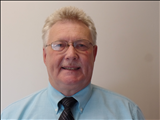 Dale T. AdamsGeneral: Graduated from Indiana University, Kelley School of Business (one of the top five business schools). Owner of Adams Real Estate Appraisals and Briland Property Preservation LLC.Real Estate:Principal real estate broker with 37 years experience. Member of five star institution: REO, BPO, Short Sale, and Property Management Certifications. HUD approved broker with active naid number. Currently working on Certified Probate Expert (CPE) Designation. Appraisal:Indiana State certified licensed appraiser with 26 years experience: completed over 10,000 appraisals for FHA, FNMA, FREDDIE MAC, Conventional, Banks, Attorneys, Divorces, and Estate appraisals.Property Preservation:Completed over 8,000 work orders for banks, individuals, estates and HUD. Correcting safety and other issues to prepare property for selling. Investor Experience: Bought, fixed and flipped houses in Lake County IN. Built 12 houses for sell and kept as rentals. Over 35 years of landlord experience.NICIA: Member of NICIA for 12 years. Previously served on the board of director for 5 years. Currently Legislative board position and also serving on Ethics committee.